AFC COMMISSIONS’ REPORTCommission Administration, Membership & Meetings# of Members: First commission 137 members.Technology Commission Board Members:Chair – Jamie Beck (Pensacola State College)Chair-Elect – Dr. Belkis L. Cabrera (Miami Dade College)Past Chair Jessie Clayton (Tallahassee Community College)Webmaster – Eleazar Asencio (Miami Dade College)Treasurer – Sheri Thomas (Tallahassee Community College)Historian Jacqueline Edwards (Tallahassee Community College)Secretary– Bertha Cabrera (Miami Dade College)Commission Board Meetings: postpone for 2023Participation in Events & ActivitiesCommission Activities:Technology Commission Exemplary Practice:Kevin Moreau, Program Grant ManagerPalm Beach State College, Boca Raton campus – Presentation Title: PBSC tresPATHS GrantOutstanding Commission of the Year AwardTechnology Commission won for the second consecutive year.Tallahassee Community College       Unsung Hero Award        Jessie Clayton, past chair of the Technology CommissionLong Term Goals:Increase active membership in the Technology Commission selection.Review, update, and submit Technology Commission Operational Plan based on the Commission of the Year criteria.Budget Report: AFC Technology Commission Budget $2,216.52 as of 8/2/2022.State, Region & Commission ParticipationParticipation in the 73rd Annual Conference by Jamie Beck, Chair of the Technology Commission Other Updates: Websites: Commission - Weebly – social media updates https://www.myafchome.org/technologycommissionhttps://afctechnologycommission.weebly.com/ 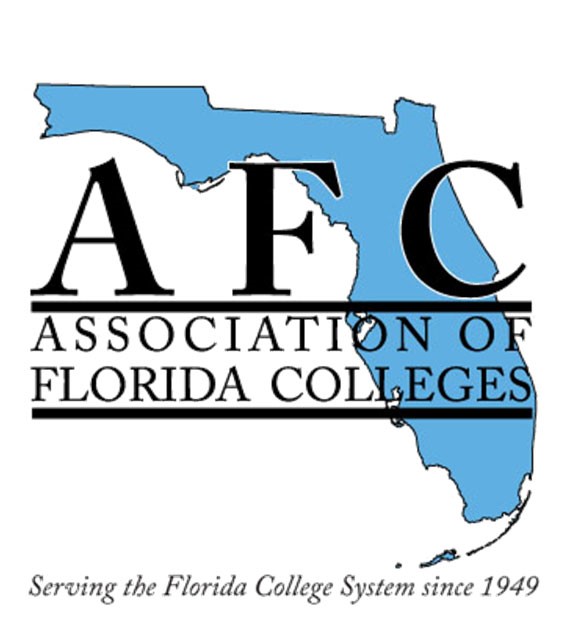 